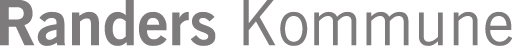 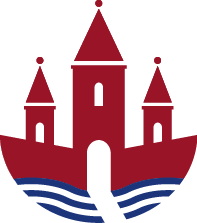 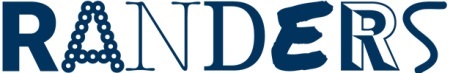 15-04-2019 / 00.22.00-G01-5-19Høringssvar vedr. forslag til ny organisering af specialklasserRådet har behandlet ovenstående forslag på ordinært Handicaprådsmøde den 10. april 2019.Rådet anerkender, at der generelt mangler den nødvendige finansiering til at drive en folkeskole, der beskæftiger sig med almen- og specialundervisning, jf. bekendtgørelse af lov om folkeskolen.Men rådet kan ikke anerkende, at almenområdets aktuelle ressourcesituation skal finansieres med midler fra specialundervisningsområdet. Meget kontant er der fra øverste embedsmandsniveau sagt, ” at vi nok er nødt til at sætte kvaliteten lidt ned på vores specialundervisning, så vi i stedet kan sætte kvaliteten op i den almindelige folkeskole”. En udtalelse Rådet tager afstand fra, ikke mindst fordi specialområdet er særligt sårbart, men også at det generelt aldrig har været formålstjenligt at skabe forringelser.Som rådet tidligere har udtalt om det voksende udgiftspres til specialundervisning i Randers Kommune, burde det ikke være en overraskelse på baggrund af den af KORA udarbejdede rapport tilgået Randers Kommune. Her fremgår det, at Randers Kommune ikke ekskluderer flere børn og unge, end man kan forvente på baggrund af kommunens socioøkonomiske sammensætning. Ifølge rapporten har Randers Kommune i perioden 2011 til 2015 henvist 3-4 % færre elever til specialundervisning end forventeligt ud fra kommunens elevsammensætning. At almen- og specialundervisningen skal afholdes inden for det samlede budget for folkeskolen er en lokalpolitisk beslutning. Rådet har tidligere udtrykt bekymring for, hvordan man indenfor denne model sikrer sig, at der er de nødvendige ressourcer til et fagligt og socialt funderet tilbud til alle elever. Resultatet af den foreslåede nedprioritering af specialundervisningsområdet finder Rådet meget bekymrende. Rådet anbefaler, at specialområdet udskilles som et særskilt område, der ikke har budgetfællesskab med den almene folkeskole. Rækken af forandringer og strukturændringer af folkeskolen synes ikke at holde op. Folkeskolen har de senere år stået overfor gennemgribende strukturelle og organisatoriske ændringer på stort set alle områder. Skolestrukturreformen er endnu ikke på plads, og i 2018 kom ændringer af 10 kl. specialundervisningstilbud, ændringer af betingelser for omgængere på klassetrin på specialundervisningsområdet og nu sidste aktuelle forslag til ny organisering af specialklasser og specialskoler samt forslag til ensretning af SFO-tilbud på specialundervisningsområdet.Rådet finder det trist og beklageligt, at den i efteråret 2018 proklamerede konsensus om et løft til folkeskolen ikke er blevet en realitet. Samtidig kan det konstateres, at der fortsat ikke er ro og fred til at få de mange ændringer implementeret og at vi har en folkeskole uden ”faste rammer”, som alle bekendt er nødvendige for at trivsel og faglighed for indlæring er tilstede.Vel er der siden 2009 blevet færre elever, men antallet af lærere er signifikant reduceret og det samtidig med, at reformen har betydet flere timer til eleverne, skolerne har flere undervisere, som ikke er læreruddannet, antallet af elever i klasser med 25 eller flere er steget markant, skolerne er successivt blevet presset på økonomien bl.a. med årlige effektiviseringsbesparelser, inklusionen har været og er til stadighed en faglig kompetence- og fysisk ressourcemæssig stor udfordring, 10% af børn og unges fravær kan ifølge formanden for børn og skoleudvalget henføres til skolevægring, de nødvendige midler til kompetenceudvikling for medarbejdere er næsten på stand by. Det giver Rådet anledning til følgende bemærkninger, konstateringer og spørgsmål.Forslag 1: Høring af forslag til ny organisering af specialklasser, samling af alle kommunens specialklasser i 5 centre, der er geografisk fordelt i Randers Kommune.Forslaget indebærer, at den nuværende opdeling af specialklasserne i forskellige målgrupper opgives. ” I stedet vægtes nærhedsprincippet højt, så elever i stedet visiteres til et specialtilbud i nærmiljøet, hvor medarbejdere med de nødvendige og rette didaktiske og pædagogiske kompetencer så ansættes. ”Efter den seneste ændring af skolestrukturen blev en del af specialklasserne placeret på skolerne i yderområderne. Der var mange, der gjorde opmærksom på, at det ville forårsage store stigninger i transportomkostningerne, men det blev ikke taget alvorligt, og konsekvensen er nu, at der igen skal ændres på skoletilbuddet til specialklasseeleverne. Nu vægtes nærhedsprincippet højt, og der skal findes kvalificerede medarbejdere i nærmiljøet. Vi håber, at den kvalificerede arbejdskraft også er/har været til stede i det nuværende tilbud. Den foreslåede ændring i forslaget vil betyde, at specialklasseeleverne, der er sårbare og har brug for trygge og vante rammer, skal flyttes endnu en gang inden for kort tid – måske på et tidspunkt, hvor de endelig var begyndt at ”falde til” i deres nye skoletilbud. Alle ved, hvor svært det kan være at flytte rundt på netop denne gruppe af elever.Bekymrende er det også, at høringsmaterialet beskriver, at der er specialklasser, som ikke kan tilgodese det behov, som er baggrunden for at eleverne er visiteret dertil. Umiddelbart har det givet indtryk af, at den forskellige takst var knyttet sammen med den enkelte elevs behov. Ret uklart præsenteret at der ikke er beskrevet hvilken skole eller skoler, der har så dårligt nominerede specialklasser, at de ikke kan levere det, eleverne er visiteret til. Der er heller ikke beskrevet baggrunden for, at forvaltningen har lavet dårligt normerede specialklasser, for størrelse og placering er vel gennemtænkt som en del af skolestrukturændringen?Yderskolerne vil blive meget små, hvis de mister deres specialklasser og vil givet påvirke deres samlede økonomi negativt. Samtidig oplyser forvaltningen i materialet, at flere af yderskolerne har meget små klassekvotienter, og det er vel også ret bekosteligt at opretholde driften af sådanne små almenklasser?Interessant for processen kunne det også være at oplyse, hvor store udgifter der er kommet til skolebuskørsel til almenområdet nu hvor overbygningen er samlet på færre skoler. Hvis man samler de nuværende 10 klasser på 5 skoler, så vil det kræve plads. Hvor store udgifter vil der være i forhold til få lokaler til de ekstra elever på disse skoler. Eller har man tænkt sig at flytte nogle af almen eleverne på disse skoler til andre skoler for at få plads?Alle specialklasserne, undtagen Tørring, ligger på en almenskole. Her vil det allerede i dag være muligt at bruge almen lærerne til at undervise i specialklasserne. Det vil give specialklasseeleverne en større fagfaglighed, og almenlærerne vil få sparring med lærere og pædagogerne i specialklasserne, og dermed udvide sin egen viden om specialelever til gavn for eleverne i almenklasserne.Forvaltningens forslag til en 3- årig implementeringsperiode og om processen og opretholdelsen af det faglige niveau er fortællende om, at tilføres specialundervisningen ikke yderligere ressourcer i den 3 årige overgangs- periode, vil det læringsmæssigt betyde forringelser for mange elever.Hvem eller hvordan sammensættes/fordeles de forskellige specialundervisnings elever på centrene?I forslaget beskrives det, at de frigjorte transportudgifter kan i stedet bruges til flere personaleressourcer i specialklasserne og i almenskolerne. Hvem overlades denne ”kan” ressourcetildeling til?Rådet skal gøre opmærksom på, at forskellen på en kan og en skal opgave er væsentlig forskellig. Forslaget handler om at flytte/etablere en kerneydelse til andre matrikler med det sigte at styrke specialundervisningen, hvorfor det er noget vi skal gøre! En kerneydelse er ikke en kan men en skal opgave!Forslag 2: Samling af alle de nuværende specialklasser i kommunens distriktsskoler. Alle elever, der i dag visiteres til specialklasse inkluderes i dette forslag på distriktsskolen. ”Vellykket inklusion nedbryder stigmatisering. Man kan undgå et fragmenteret børneliv, ved at børnene bliver i deres nærmiljø, hvor børnene bor både i deres skoleliv og fritidsliv. ”Med ovennævnte løsning vil mange specialklasseelever opleve at blive sendt tilbage til den folkeskole, der har valgt at sende dem til et specialtilbud, fordi det passede bedre til elevernes behov. Disse elever vil efter at være vendt tilbage til den skole, de kom fra – ikke føle sig inkluderet og anerkendt. For mange vil det føles som et nederlag at konstatere, at man tilsyneladende ikke rigtig hører hjemme nogen steder. Den foreslåede ændring i forslaget vil betyde tab af tryghed, faste rammer og dermed den nødvendige struktur. Medarbejdere med de nødvendige og rette didaktiske og pædagogiske kompetencer vil selvfølgelig kunne yde en indsats for at minimere de problemer, der vil opstå i forbindelse med at eleverne ”returneres” til deres distriktsskole. Det vil ikke være et ønskescenarie for langt de fleste af eleverne.Nuværende specialklasser fortsætter uændret, og nye specialklasseelever visiteres til distriktsskolen. Her er målet at tilfredsstille specialklasseeleverne og deres pårørende ved, at det nuværende tilbud bevares, og at nye specialklasseelever visiteres til distriktsskolen. Det er umiddelbart svært at overskue konsekvenserne af dette forslag, men det imødekommer dog det øjeblikkelige ønske om at undgå endnu en flytning.Det lyder som en form for magi, at fordi specialeleverne sendes retur til hjemskolen, så vil almen skolen interagere med specialklasserne. Det er også muligt i dag på de skoler, hvor der er specialklasser, hvis det ikke virker, hvorfor skulle det så virke når eleverne sendes retur til deres hjemskole? Nogle af hjemskolerne har allerede i dag specialklasser, og sådan som det præsenteres i hørningsmaterialet, føler de ikke ejerskab, for at disse klasser bliver en integreret del af den almenskole, hvor de har til huse.Afspecialiseringen vil være endnu større end ved forslag 1., hvis nuværende personale i specialklasserne deles ud på alle almenskoler. Det vil kræve mange ressourcer at uddanne personale for at få en specialisering på almenområdet. Der vil også her kræve lokaler til specialeleverne, som flere skoler ikke i dag har. Også her vil der komme en udgift.Det er muligt, at hvis eleverne ikke er visiteret til specialklasser, men får et tilbud på hjemskolen, så skal der ikke betales taxa kørsel. Men der vil stadig være nogle børn, som har brug for Taxa for at kunne komme i skole. Der er også elever i almenskolen, der får Taxa kørsel, ex grundet farlig skolevej etc., og 3 års implementerings periode vil fortsætte uændret for nuværende elever.Begge dele vil det give logistiske udfordringer, og der må påregnes at skulle tilføres midler. Der vil være forskel på hvor mange elever, der skal gå i special klasser på hver skole. Der vil være skoler hvor der kun er 1 elev i en specialklasse, da der kun må være 3 klassetrin for hver specialklasse. Der vil helt sikker medføre en afspecialisering af området. Skolerne har i dag de midler, som de betaler til elever i specialklasser, inden eleven visiteres til specialklasser eller specialskoler, men de vælger ikke selv at løfte opgaven. Beregningerne er så usikre, at det vil være meget usikkert, om de kan bruges til noget. Samtidigt vil forældre søge om flytning af deres børn til skoler som laver et godt specialundervisnings tilbud. Hvis skolerne ikke laver et passende tilbud, vil forældrene søge om ekstra støtte eller specialiserede kompetencer og skolerne skal til at bruge mere tid på at lave mere detaljerede afgørelser, samt vejlede i klage mulighederne. Sådan er lovgivningen i dag, men bliver ikke praktiseret meget.Der har været fokus på tallene for 9. klasse elevers afgangseksamen på specialområdet i Randers Kommune. Der er i de seneste år sket en markant stigning i, hvor mange elever med særlige behov, der har opnået en afgangseksamen – særligt i fagene dansk, matematik og engelsk. Randers Kommune ligger langt over gennemsnittet sammenlignet med andre kommuner. Det er godt klaret – og et resultat af velplacerede elever, en stærk faglighed og meget dygtige medarbejdere. Det burde der bestemt arbejdes videre med. I dagsordenen står der: ”Det nuværende budget til personale og drift i øvrigt af specialklasserne samt de sparede udgifter til transport bliver i stedet fordelt til almenskolerne. Disse ressourcer kan almenskolerne herefter anvende til etablering af skolens egne specialtilbud, f.eks. mellemrumstilbud – tolærerordninger – undervisningsdifferentiering – NEST-lignende klasser og ABA-lignende tilbud. ”De specialtiltag, er jo noget som almenskoler allerede i dag har mulighed for at lave og således undgår, at almenelever får så store udfordringer at, de skal henvises til specialtilbud. Det har enten ikke virket eller, almenskolerne har ikke ønsket eller evnet at lave disse tiltag. At almen- og specialundervisningen skal afholdes indenfor det samlede budget for folkeskolen, er en lokalpolitisk beslutning. Handicaprådet gav den 17. august, 2017 høringssvar til udviklingsplan for specialundervisningsområdet og her fremføres der bl.a.:”Det er politisk besluttet, at udgifterne til specialundervisning afholdes indenfor det samlede budget til folkeskoleområdet. Det betyder, at de stigende udgifter til specialundervisning skal tages fra den almene undervisning. Rådet er bekymret for, hvordan man indenfor den model sikrer sig, at der er de nødvendige ressourcer til et fagligt og socialt funderet tilbud til alle elever. Rådet er ligeledes bekymret for, at specialundervisningsområdet bliver nedprioriteret og mener derfor, at området bør udskilles som et særskilt område, der ikke har budgetfællesskab med den almene folkeskole. ”Det mener vi stadigvæk, selv om der nu er byttet rundt på prioriteringerne i forslagene. Nu skal der tages fra specialklasserne og gives til almenklasserne – i modsætning til før, hvor der skulle tages fra almenklasserne og gives til specialklasserne. Ingen af delene er en god løsning. Konklusionen må være, at man ikke kan spare sig ud af vanskelighederne, men man er nødt til at prioritere midlerne anderledes, således at både almenklasserne og specialklasserne tilføres de nødvendige ressourcer – uafhængigt af hinanden.	Herudover vil Rådet gerne tilkendegive støtte til Randers Lærerforening opfordring om, at der i forbindelse med den videre sagsbehandling og før en eventuel beslutning laves en oversigt over de personalemæssige konsekvenser, herunder afledte konsekvenser for elever i specialklasser og –skoler, samt en vurdering af besparelsens arbejdsmiljømæssige konsekvenser.Rådet anbefaler, at forslag til ny organisering af specialklasser på specialundervisningsområdet sættes i bero med henblik på at sikre, at rammerne matcher politikernes prioriteringer!På handicaprådets vegneFlemming SørensenFormand